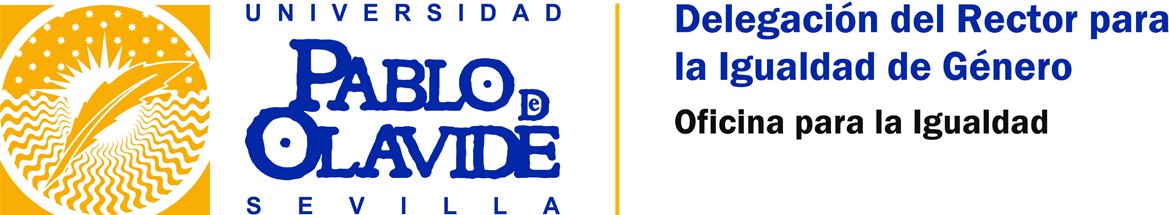 ANEXO I: SOLICITUD DE PARTICIPACIÓNVI EDICIÓN DE LOS PREMIOS A MEJOR TRABAJO FIN DE GRADO Y MEJOR TRABAJO FIN DE MÁSTER EN ESTUDIOS DE GÉNERO E IGUALDAD DE LA UNIVERSIDAD PABLO DE OLAVIDE, DE SEVILLA 2024En Sevilla, a fecha de firma electrónicaFirmado:Los datos personales aportados en esta solicitud, así como el contenido en la documentación que, en su caso, la acompañe, serán tratados por el órgano competente de la Universidad Pablo de Olavide, con sede en la Ctra. De Utrera, Km. 1. 41013 Sevilla, de acuerdo con lo establecido en la Ley Orgánica 3/2018, de 5 de diciembre, de Protección de datos personales y garantía de los derechos digitales.NOMBRE Y APELLIDOS GRADO/MÁSTERNOMBRE Y APELLIDOS GRADO/MÁSTERCORREO ELECTRÓNICOTELÉFONOTítulo del TFG/TFMTutora o Tutor del TFG/TFM Documentación que aportaEl TFG/TFM en formato electrónico (.pdf) en el que no deben aparecer los datos personales de la persona o personas autoras (anonimizado).Un resumen de 5 páginas donde se indiquen (al menos): la justificación del trabajo, los objetivos, la metodología de investigación/intervención, los resultados alcanzados y las principales conclusiones, en el que no deben aparecer los datos personales de la persona o personas autoras (anonimizado).Fotocopia del DNI/NIF/NIE.Acreditación documental de la calificación obtenida (para su valoración debe ser, al menos, de “Sobresaliente”).Título del TFG/TFMTutora o Tutor del TFG/TFM Documentación que aportaEl TFG/TFM en formato electrónico (.pdf) en el que no deben aparecer los datos personales de la persona o personas autoras (anonimizado).Un resumen de 5 páginas donde se indiquen (al menos): la justificación del trabajo, los objetivos, la metodología de investigación/intervención, los resultados alcanzados y las principales conclusiones, en el que no deben aparecer los datos personales de la persona o personas autoras (anonimizado).Fotocopia del DNI/NIF/NIE.Acreditación documental de la calificación obtenida (para su valoración debe ser, al menos, de “Sobresaliente”).Código Seguro de Verificación: iqvOMfFmB5IXRYifmZvulzJLYdAU3n8j. Permite la verificación de la integridad de una copia de este documento electrónico en la dirección: https://portafirmas.upo.es/verificarfirma Este documento incorpora firma electrónica reconocida de acuerdo a la Ley 59/2003, de 19 de diciembre, de firma electrónica.Código Seguro de Verificación: iqvOMfFmB5IXRYifmZvulzJLYdAU3n8j. Permite la verificación de la integridad de una copia de este documento electrónico en la dirección: https://portafirmas.upo.es/verificarfirma Este documento incorpora firma electrónica reconocida de acuerdo a la Ley 59/2003, de 19 de diciembre, de firma electrónica.Código Seguro de Verificación: iqvOMfFmB5IXRYifmZvulzJLYdAU3n8j. Permite la verificación de la integridad de una copia de este documento electrónico en la dirección: https://portafirmas.upo.es/verificarfirma Este documento incorpora firma electrónica reconocida de acuerdo a la Ley 59/2003, de 19 de diciembre, de firma electrónica.Código Seguro de Verificación: iqvOMfFmB5IXRYifmZvulzJLYdAU3n8j. Permite la verificación de la integridad de una copia de este documento electrónico en la dirección: https://portafirmas.upo.es/verificarfirma Este documento incorpora firma electrónica reconocida de acuerdo a la Ley 59/2003, de 19 de diciembre, de firma electrónica.Código Seguro de Verificación: iqvOMfFmB5IXRYifmZvulzJLYdAU3n8j. Permite la verificación de la integridad de una copia de este documento electrónico en la dirección: https://portafirmas.upo.es/verificarfirma Este documento incorpora firma electrónica reconocida de acuerdo a la Ley 59/2003, de 19 de diciembre, de firma electrónica.FIRMADO PORSello electrónico de la Universidad Pablo de OlavideSello electrónico de la Universidad Pablo de OlavideFECHA18/06/2024ID. FIRMAfirma.upo.esiqvOMfFmB5IXRYifmZvulzJLYdAU3n8jPÁGINA1/1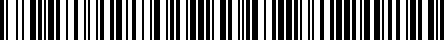 